Апраксинский вестникОбщественно — политическая газетаучредитель: Совет депутатов Апраксинского сельского поселенияКостромского муниципального района Костромской области Костромской межрайонный природоохранный прокурор принял участие в турнире «Чистые водоемы»Костромской межрайонный природоохранный прокурор 23 мая 2021 года принял участие в ежегодном региональном турнире по вылову брошенных орудий лова и мусора «Чистые водоемы» на акватории Костромского разлива Горьковского водохранилища. В поисках запрещенных и оставленных в водоеме рыболовных снастей участвовали 11 команд, среди которых рыбаки-любители, дайверы, рыбопромысловые организации, представители департамента природных ресурсов и охраны окружающей среды Костромской области, Костромской транспортной прокуратуры, отдела Московско-Окского территориального управления Федерального агентства по рыболовству, центра ГИМС ГУ МЧС России по Костромской области. Принять участие в акции приехали известный журналист и телеведущий Тимофей Баженов и продюсер Михаил Тукмачев. В общей сложности волонтерам удалось достать из воды около полтонны мусора и изъять 5 установленных незаконных орудий лова общей протяженностью  220 метров.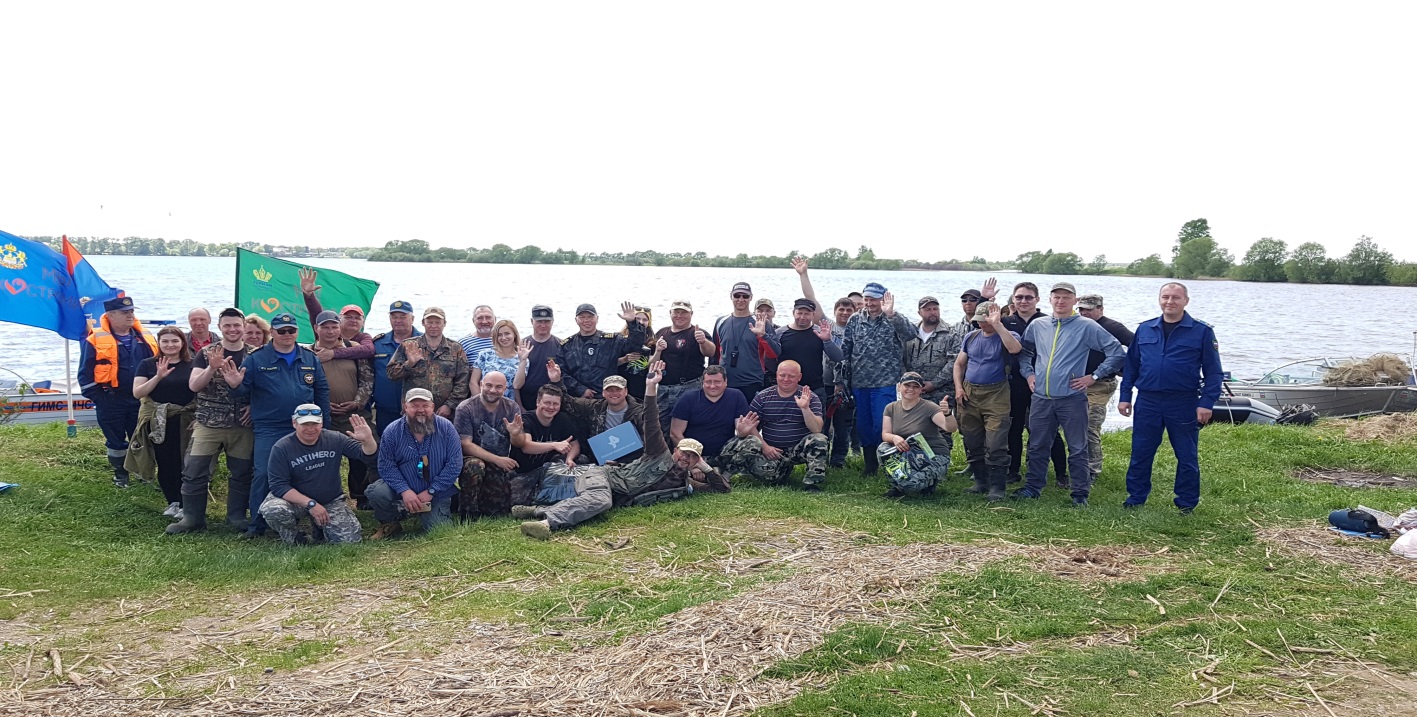 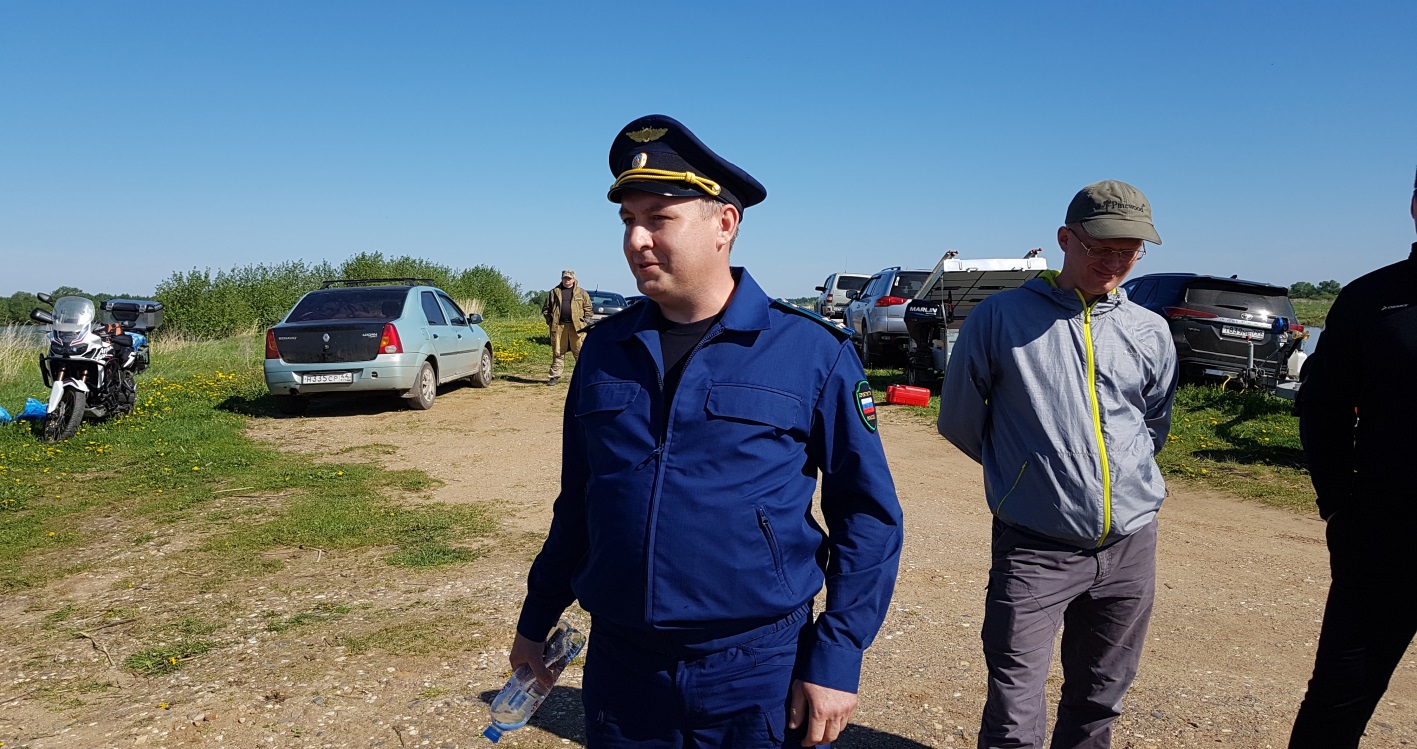 АДМИНИСТРАЦИЯ АПРАКСИНСКОГО СЕЛЬСКОГО ПОСЕЛЕНИЯКОСТРОМСКОГО МУНИЦИПАЛЬНОГО РАЙОНА КОСТРОМСКОЙ ОБЛАСТИП О С Т А Н О В Л Е Н И Е«28»  мая  2021 года                        № 28                                          п. Апраксино«Об организации мест накопления отработанных ртутьсодержащих ламп   на территории муниципального образования Апраксинское сельское поселение Костромского муниципального района Костромской области»В целях организации мест накопления отработанных ртутьсодержащих ламп на территории муниципального образования Апраксинское сельское поселение Костромского муниципального района Костромской области, в соответствии с Федеральным законом от 24.06.98 № 89-ФЗ «Об отходах производства и потребления», Постановлением Правительства РФ от 28 декабря 2020 г. N 2314 «Об утверждении Правил обращения с отходами производства и потребления в части осветительных устройств, электрических ламп, ненадлежащие сбор, накопление, использование, обезвреживание, транспортирование и размещение которых может повлечь причинение вреда жизни, здоровью граждан, вреда животным, растениям и окружающей среде», Уставом муниципального образования Апраксинское сельское поселение Костромского муниципального района Костромской области, администрация ПОСТАНОВЛЯЕТ:1. Определить на территории муниципального образования Апраксинское сельское поселение Костромского муниципального района Костромской области место накопления отработанных ртутьсодержащих ламп у потребителей (физических лиц) ртутьсодержащих ламп (кроме потребителей ртутьсодержащих ламп, являющихся собственниками, нанимателями, пользователями помещений в многоквартирных домах, за исключением случая, если создание место накопления не представляется возможной в силу отсутствия в многоквартирных домах помещений для организации мест накопления) адрес сбора: Костромская область, Костромской район, п. Апраксино, улица Молодежная, дом 3 (литер А) 2. Утвердить график работы места накопления  отработанных ртутьсодержащих ламп от потребителей – каждый понедельник с 13:00 до 15:00 часов.3. Назначить лицо, ответственное за обеспечение безопасного накопления отработанных ртутьсодержащих ламп и их передачу оператору – ведущего специалиста по управлению имуществом и землепользованию  Юдину Юлию Сергеевну.4. Лицу, ответственному за обеспечение безопасного накопления отработанных ртутьсодержащих ламп и их передачу: - организовать ведение журнала учета поступающих отработанных ртутьсодержащих ламп, по форме согласно приложению к настоящему постановлению, информирование потребителей о расположении  места накопления отработанных ртутьсодержащих ламп.5. Информация об организации  создания места накопления отработанных ртутьсодержащих ламп у потребителей размещается на официальном сайте администрации муниципального образования Апраксинское сельское поселение Костромского муниципального района Костромской области, в месте накопления отработанных  ртутьсодержащих ламп, на информационных стендах, расположенных на территории  муниципального образования Апраксинское сельское поселение Костромского муниципального района Костромской области.6. Обнародовать (опубликовать) данное постановление в общественно- политической газете «Апраксинский вестник» и разместить на официальном сайте в сети Интернет.7. Контроль за исполнением настоящего постановления оставляю за собой.И.о. главы Апраксинского сельского поселения                       О.В. ГлухареваПриложение к Постановлению администрации от 28.05.2021№ 28ТИПОВАЯ ФОРМА ЖУРНАЛА УЧЕТА ПОСТУПАЮЩИХ ОТРАБОТАННЫХ РТУТЬСОДЕРЖАЩИХ ЛАМП(Администрация Апраксинского сельского поселения Костромского муниципального района Костромской области)(наименование организации)Дата начала ведения журнала __________________________________________Ответственный за ведение журнала _____________________________________(Ф.И.О., должность)